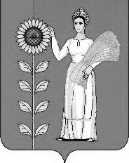 РОССИЙСКАЯ  ФЕДЕРАЦИЯСОВЕТ ДЕПУТАТОВ СЕЛЬСКОГО ПОСЕЛЕНИЯНИЖНЕМАТРЕНСКИЙ СЕЛЬСОВЕТДобринского муниципального района  Липецкой области    31-я  сессия  V созыва   Р Е Ш Е Н И Е 25.12.2017г.                                    с. Нижняя Матренка                           № 133 –рсО ПРОГРАММЕКОМПЛЕКСНОГО РАЗВИТИЯ СОЦИАЛЬНОЙ ИНФРАСТРУКТУРЫ  СЕЛЬСКОГО ПОСЕЛЕНИЯ НИЖНЕМАТРЕНСКИЙ СЕЛЬСОВЕТ ДОБРИНСКОГО МУНИЦИПАЛЬНОГО РАЙОНА НА 2018-2028 ГОДЫ           Руководствуясь Градостроительным кодексом Российской Федерации от 29.12.2004г.,        Уставом сельского поселения Нижнематренский сельсовет, и в соответствии с основными направлениями развития сельского поселения Нижнематренский сельсовет, предусмотренными Генеральным планом и Правилами землепользования и застройки сельского поселения Нижнематренский сельсовет Добринского муниципального района Липецкой области Российской Федерации,  учитывая решение постоянной комиссии по экономике бюджету, муниципальной собственности и социальным вопросам, Совет депутатов сельского поселения Нижнематренский сельсовет РЕШИЛ:1.Принять Программу комплексного развития  социальной инфраструктуры сельского поселения Нижнематренский сельсовет Добринского муниципального района на 2018-2028 годы (прилагается).2. Направить указанный нормативно-правовой акт главе сельского поселения для подписания и официального обнародования.3. Настоящее решение вступает в силу со дня его официального обнародования.Председатель Совета депутатовсельского поселенияНижнематренский сельсовет                                                                        В.В.Батышкин		